Lisez attentivement la description du programme avant de remplir ce formulaire : quebecdanse.org/agenda/coup-de-pouce.N'hésitez pas à nous demander conseil avant de soumettre votre projet.Faites parvenir votre formulaire dûment rempli, accompagné du cv de votre formateur et de votre propre cv (sauf si vous l'avez déjà transmis lors de votre adhésion ou renouvellement au RQD) à : dbastien@quebecdanse.org.Des questions?Daniel BastienCoordonnateur du développement professionnel514 849-4003, poste 227Tous les champs sont obligatoiresLe programme Coup de pouce du Regroupement québécois de la danse est rendu possible grâce au soutien financier d’Emploi-Québec et de Compétence Culture, comité sectoriel de main-d’œuvre en culture.DéclarationDéclarationDéclarationDéclarationDéclarationDéclarationDéclarationDéclarationDéclaration Je confirme avoir lu les modalités du programme Coup de pouce Je confirme avoir lu les modalités du programme Coup de pouce Je confirme avoir lu les modalités du programme Coup de pouce Je confirme avoir lu les modalités du programme Coup de pouce Je confirme avoir lu les modalités du programme Coup de pouce Je confirme avoir lu les modalités du programme Coup de pouce Je confirme avoir lu les modalités du programme Coup de pouce Je confirme avoir lu les modalités du programme Coup de pouce Je confirme avoir lu les modalités du programme Coup de pouceIdentificationN’oubliez pas d’envoyer votre cv à dbastien@quebecdanse.org.IdentificationN’oubliez pas d’envoyer votre cv à dbastien@quebecdanse.org.IdentificationN’oubliez pas d’envoyer votre cv à dbastien@quebecdanse.org.IdentificationN’oubliez pas d’envoyer votre cv à dbastien@quebecdanse.org.IdentificationN’oubliez pas d’envoyer votre cv à dbastien@quebecdanse.org.IdentificationN’oubliez pas d’envoyer votre cv à dbastien@quebecdanse.org.IdentificationN’oubliez pas d’envoyer votre cv à dbastien@quebecdanse.org.IdentificationN’oubliez pas d’envoyer votre cv à dbastien@quebecdanse.org.IdentificationN’oubliez pas d’envoyer votre cv à dbastien@quebecdanse.org.Renseignements personnelsRenseignements personnelsRenseignements personnelsRenseignements personnelsRenseignements personnelsRenseignements personnelsRenseignements personnelsRenseignements personnelsRenseignements personnelsNom de famille :      Nom de famille :      Nom de famille :      Nom de famille :      Nom de famille :      Nom de famille :      Prénom :      Prénom :      Prénom :      Métier ou emploi (si vous en pratiquez plus d’un, inscrivez celui lié à votre projet de formation) :      Métier ou emploi (si vous en pratiquez plus d’un, inscrivez celui lié à votre projet de formation) :      Métier ou emploi (si vous en pratiquez plus d’un, inscrivez celui lié à votre projet de formation) :      Métier ou emploi (si vous en pratiquez plus d’un, inscrivez celui lié à votre projet de formation) :      Métier ou emploi (si vous en pratiquez plus d’un, inscrivez celui lié à votre projet de formation) :      Métier ou emploi (si vous en pratiquez plus d’un, inscrivez celui lié à votre projet de formation) :      Métier ou emploi (si vous en pratiquez plus d’un, inscrivez celui lié à votre projet de formation) :      Métier ou emploi (si vous en pratiquez plus d’un, inscrivez celui lié à votre projet de formation) :      Métier ou emploi (si vous en pratiquez plus d’un, inscrivez celui lié à votre projet de formation) :      Téléphone :      Téléphone :      Téléphone :      Téléphone :      Téléphone :      Téléphone :      Adresse courriel principale :      Adresse courriel principale :      Adresse courriel principale :      Adresse (no./app./rue) :      Adresse (no./app./rue) :      Adresse (no./app./rue) :      Adresse (no./app./rue) :      Adresse (no./app./rue) :      Adresse (no./app./rue) :      Adresse (no./app./rue) :      Adresse (no./app./rue) :      Adresse (no./app./rue) :      Ville :      Ville :      Ville :      Ville :      Ville :      Ville :      Province :      Province :      Code postal :      SituationVérifiez votre admissibilité au programme : quebecdanse.org/agenda/coup-de-pouce/#admissibiliteSituationVérifiez votre admissibilité au programme : quebecdanse.org/agenda/coup-de-pouce/#admissibiliteSituationVérifiez votre admissibilité au programme : quebecdanse.org/agenda/coup-de-pouce/#admissibiliteSituationVérifiez votre admissibilité au programme : quebecdanse.org/agenda/coup-de-pouce/#admissibiliteSituationVérifiez votre admissibilité au programme : quebecdanse.org/agenda/coup-de-pouce/#admissibiliteSituationVérifiez votre admissibilité au programme : quebecdanse.org/agenda/coup-de-pouce/#admissibiliteSituationVérifiez votre admissibilité au programme : quebecdanse.org/agenda/coup-de-pouce/#admissibiliteSituationVérifiez votre admissibilité au programme : quebecdanse.org/agenda/coup-de-pouce/#admissibiliteSituationVérifiez votre admissibilité au programme : quebecdanse.org/agenda/coup-de-pouce/#admissibiliteStatut légal au CanadaStatut légal au CanadaStatut légal au CanadaStatut légal au CanadaStatut légal au CanadaStatut légal au CanadaStatut légal au CanadaStatut légal au CanadaStatut légal au Canada Citoyen canadien Citoyen canadien Résident permanent (confirmé) Résident permanent (confirmé) Résident permanent (confirmé) Travailleur étranger temporaire avec permis de travail (ouvert ou fermé) Travailleur étranger temporaire avec permis de travail (ouvert ou fermé) Travailleur étranger temporaire avec permis de travail (ouvert ou fermé) Travailleur étranger temporaire avec permis de travail (ouvert ou fermé)Statut de travailleur (dans votre activité professionnelle liée à votre projet de formation)Statut de travailleur (dans votre activité professionnelle liée à votre projet de formation)Statut de travailleur (dans votre activité professionnelle liée à votre projet de formation)Statut de travailleur (dans votre activité professionnelle liée à votre projet de formation)Statut de travailleur (dans votre activité professionnelle liée à votre projet de formation)Statut de travailleur (dans votre activité professionnelle liée à votre projet de formation)Statut de travailleur (dans votre activité professionnelle liée à votre projet de formation)Statut de travailleur (dans votre activité professionnelle liée à votre projet de formation)Statut de travailleur (dans votre activité professionnelle liée à votre projet de formation) Pigiste ou travailleur autonome Pigiste ou travailleur autonome Pigiste ou travailleur autonome Pigiste ou travailleur autonome Salarié Salarié Salarié Salarié SalariéSi vous retirez des revenus dans le secteur des arts et de la culture, que ce soit à titre de salarié d’une entreprise ou à votre compte pour votre propre entreprise, veuillez fournir les informations suivantes. Si vous êtes pigiste ou travailleur autonome et que vous ne possédez pas de numéro d’entreprise du Québec (NEQ), ignorez les champs.Si vous retirez des revenus dans le secteur des arts et de la culture, que ce soit à titre de salarié d’une entreprise ou à votre compte pour votre propre entreprise, veuillez fournir les informations suivantes. Si vous êtes pigiste ou travailleur autonome et que vous ne possédez pas de numéro d’entreprise du Québec (NEQ), ignorez les champs.Si vous retirez des revenus dans le secteur des arts et de la culture, que ce soit à titre de salarié d’une entreprise ou à votre compte pour votre propre entreprise, veuillez fournir les informations suivantes. Si vous êtes pigiste ou travailleur autonome et que vous ne possédez pas de numéro d’entreprise du Québec (NEQ), ignorez les champs.Si vous retirez des revenus dans le secteur des arts et de la culture, que ce soit à titre de salarié d’une entreprise ou à votre compte pour votre propre entreprise, veuillez fournir les informations suivantes. Si vous êtes pigiste ou travailleur autonome et que vous ne possédez pas de numéro d’entreprise du Québec (NEQ), ignorez les champs.Si vous retirez des revenus dans le secteur des arts et de la culture, que ce soit à titre de salarié d’une entreprise ou à votre compte pour votre propre entreprise, veuillez fournir les informations suivantes. Si vous êtes pigiste ou travailleur autonome et que vous ne possédez pas de numéro d’entreprise du Québec (NEQ), ignorez les champs.Si vous retirez des revenus dans le secteur des arts et de la culture, que ce soit à titre de salarié d’une entreprise ou à votre compte pour votre propre entreprise, veuillez fournir les informations suivantes. Si vous êtes pigiste ou travailleur autonome et que vous ne possédez pas de numéro d’entreprise du Québec (NEQ), ignorez les champs.Si vous retirez des revenus dans le secteur des arts et de la culture, que ce soit à titre de salarié d’une entreprise ou à votre compte pour votre propre entreprise, veuillez fournir les informations suivantes. Si vous êtes pigiste ou travailleur autonome et que vous ne possédez pas de numéro d’entreprise du Québec (NEQ), ignorez les champs.Si vous retirez des revenus dans le secteur des arts et de la culture, que ce soit à titre de salarié d’une entreprise ou à votre compte pour votre propre entreprise, veuillez fournir les informations suivantes. Si vous êtes pigiste ou travailleur autonome et que vous ne possédez pas de numéro d’entreprise du Québec (NEQ), ignorez les champs.Si vous retirez des revenus dans le secteur des arts et de la culture, que ce soit à titre de salarié d’une entreprise ou à votre compte pour votre propre entreprise, veuillez fournir les informations suivantes. Si vous êtes pigiste ou travailleur autonome et que vous ne possédez pas de numéro d’entreprise du Québec (NEQ), ignorez les champs.Nom de l’entreprise      Nom de l’entreprise      Nom de l’entreprise      Nom de l’entreprise      Nom de l’entreprise      Nom de l’entreprise      Nom de l’entreprise      NEQ :      NEQ :      Êtes-vous étudiant?Êtes-vous étudiant?Êtes-vous étudiant?Êtes-vous étudiant?Êtes-vous étudiant?Êtes-vous étudiant?Êtes-vous étudiant?Êtes-vous étudiant?Êtes-vous étudiant? Non À temps plein À temps plein À temps partiel (et toujours sur le marché du travail ou disponible à l’emploi) À temps partiel (et toujours sur le marché du travail ou disponible à l’emploi) À temps partiel (et toujours sur le marché du travail ou disponible à l’emploi) À temps partiel (et toujours sur le marché du travail ou disponible à l’emploi) À temps partiel (et toujours sur le marché du travail ou disponible à l’emploi) À temps partiel (et toujours sur le marché du travail ou disponible à l’emploi)En date d’aujourd’hui, êtes-vous membre du RQD?En date d’aujourd’hui, êtes-vous membre du RQD?En date d’aujourd’hui, êtes-vous membre du RQD?En date d’aujourd’hui, êtes-vous membre du RQD?En date d’aujourd’hui, êtes-vous membre du RQD?En date d’aujourd’hui, êtes-vous membre du RQD?En date d’aujourd’hui, êtes-vous membre du RQD?En date d’aujourd’hui, êtes-vous membre du RQD?En date d’aujourd’hui, êtes-vous membre du RQD? Oui Non Non Non Non Non Non Non NonIdentification autre.s participant.sVérifiez votre admissibilité de tous les participants : quebecdanse.org/agenda/coup-de-pouce/#admissibiliteIdentification autre.s participant.sVérifiez votre admissibilité de tous les participants : quebecdanse.org/agenda/coup-de-pouce/#admissibiliteIdentification autre.s participant.sVérifiez votre admissibilité de tous les participants : quebecdanse.org/agenda/coup-de-pouce/#admissibiliteIdentification autre.s participant.sVérifiez votre admissibilité de tous les participants : quebecdanse.org/agenda/coup-de-pouce/#admissibiliteIdentification autre.s participant.sVérifiez votre admissibilité de tous les participants : quebecdanse.org/agenda/coup-de-pouce/#admissibiliteIdentification autre.s participant.sVérifiez votre admissibilité de tous les participants : quebecdanse.org/agenda/coup-de-pouce/#admissibiliteIdentification autre.s participant.sVérifiez votre admissibilité de tous les participants : quebecdanse.org/agenda/coup-de-pouce/#admissibiliteIdentification autre.s participant.sVérifiez votre admissibilité de tous les participants : quebecdanse.org/agenda/coup-de-pouce/#admissibiliteIdentification autre.s participant.sVérifiez votre admissibilité de tous les participants : quebecdanse.org/agenda/coup-de-pouce/#admissibiliteEntrez le nom et l’adresse courriel des autres participants à la formation. Ajoutez des lignes au besoin. Si vous êtes le seul participant, n’inscrivez rien.Entrez le nom et l’adresse courriel des autres participants à la formation. Ajoutez des lignes au besoin. Si vous êtes le seul participant, n’inscrivez rien.Entrez le nom et l’adresse courriel des autres participants à la formation. Ajoutez des lignes au besoin. Si vous êtes le seul participant, n’inscrivez rien.Entrez le nom et l’adresse courriel des autres participants à la formation. Ajoutez des lignes au besoin. Si vous êtes le seul participant, n’inscrivez rien.Entrez le nom et l’adresse courriel des autres participants à la formation. Ajoutez des lignes au besoin. Si vous êtes le seul participant, n’inscrivez rien.Entrez le nom et l’adresse courriel des autres participants à la formation. Ajoutez des lignes au besoin. Si vous êtes le seul participant, n’inscrivez rien.Entrez le nom et l’adresse courriel des autres participants à la formation. Ajoutez des lignes au besoin. Si vous êtes le seul participant, n’inscrivez rien.Entrez le nom et l’adresse courriel des autres participants à la formation. Ajoutez des lignes au besoin. Si vous êtes le seul participant, n’inscrivez rien.Entrez le nom et l’adresse courriel des autres participants à la formation. Ajoutez des lignes au besoin. Si vous êtes le seul participant, n’inscrivez rien.Nom :      Nom :      Prénom :      Prénom :      Prénom :      Adresse courriel :      Adresse courriel :      Adresse courriel :      Adresse courriel :      Nom :      Nom :      Prénom :      Prénom :      Prénom :      Adresse courriel :      Adresse courriel :      Adresse courriel :      Adresse courriel :      Identification du formateurConsultez votre formateur pour remplir cette section. N’oubliez pas d’envoyer le cv de votre formateur à : dbastien@quebecdanse.orgIdentification du formateurConsultez votre formateur pour remplir cette section. N’oubliez pas d’envoyer le cv de votre formateur à : dbastien@quebecdanse.orgIdentification du formateurConsultez votre formateur pour remplir cette section. N’oubliez pas d’envoyer le cv de votre formateur à : dbastien@quebecdanse.orgIdentification du formateurConsultez votre formateur pour remplir cette section. N’oubliez pas d’envoyer le cv de votre formateur à : dbastien@quebecdanse.orgIdentification du formateurConsultez votre formateur pour remplir cette section. N’oubliez pas d’envoyer le cv de votre formateur à : dbastien@quebecdanse.orgIdentification du formateurConsultez votre formateur pour remplir cette section. N’oubliez pas d’envoyer le cv de votre formateur à : dbastien@quebecdanse.orgIdentification du formateurConsultez votre formateur pour remplir cette section. N’oubliez pas d’envoyer le cv de votre formateur à : dbastien@quebecdanse.orgIdentification du formateurConsultez votre formateur pour remplir cette section. N’oubliez pas d’envoyer le cv de votre formateur à : dbastien@quebecdanse.orgIdentification du formateurConsultez votre formateur pour remplir cette section. N’oubliez pas d’envoyer le cv de votre formateur à : dbastien@quebecdanse.orgNom de famille :      Nom de famille :      Nom de famille :      Prénom :      Prénom :      Prénom :      Prénom :      Prénom :      Prénom :      Activité professionnelle principale :      Activité professionnelle principale :      Activité professionnelle principale :      Activité professionnelle principale :      Activité professionnelle principale :      Activité professionnelle principale :      Activité professionnelle principale :      Activité professionnelle principale :      Activité professionnelle principale :      Téléphone :      Téléphone :      Téléphone :      Adresse courriel :      Adresse courriel :      Adresse courriel :      Adresse courriel :      Adresse courriel :      Adresse courriel :      Adresse (no./app./rue) :      Adresse (no./app./rue) :      Adresse (no./app./rue) :      Adresse (no./app./rue) :      Adresse (no./app./rue) :      Adresse (no./app./rue) :      Adresse (no./app./rue) :      Adresse (no./app./rue) :      Adresse (no./app./rue) :      Ville :      Ville :      Ville :      Province :      Province :      Province :      Code postal :      Code postal :      Code postal :      Taux horaire du formateur ou coût de la formation       $Taux horaire du formateur ou coût de la formation       $Taux horaire du formateur ou coût de la formation       $Le formateur est-il inscrit aux taxes?Le formateur est-il inscrit aux taxes?Le formateur est-il inscrit aux taxes?Le formateur est-il inscrit aux taxes? Oui NonBesoin en formationBesoin en formationBesoin en formationBesoin en formationBesoin en formationBesoin en formationBesoin en formationBesoin en formationBesoin en formationDécrivez votre besoin de formation et les compétences que vous souhaitez développer. Expliquez la nécessité d’avoir recours à une intervention personnalisée (par rapport à une formation de groupe, par exemple). En somme, pourquoi avez-vous besoin d’un Coup de pouce?Décrivez votre besoin de formation et les compétences que vous souhaitez développer. Expliquez la nécessité d’avoir recours à une intervention personnalisée (par rapport à une formation de groupe, par exemple). En somme, pourquoi avez-vous besoin d’un Coup de pouce?Décrivez votre besoin de formation et les compétences que vous souhaitez développer. Expliquez la nécessité d’avoir recours à une intervention personnalisée (par rapport à une formation de groupe, par exemple). En somme, pourquoi avez-vous besoin d’un Coup de pouce?Décrivez votre besoin de formation et les compétences que vous souhaitez développer. Expliquez la nécessité d’avoir recours à une intervention personnalisée (par rapport à une formation de groupe, par exemple). En somme, pourquoi avez-vous besoin d’un Coup de pouce?Décrivez votre besoin de formation et les compétences que vous souhaitez développer. Expliquez la nécessité d’avoir recours à une intervention personnalisée (par rapport à une formation de groupe, par exemple). En somme, pourquoi avez-vous besoin d’un Coup de pouce?Décrivez votre besoin de formation et les compétences que vous souhaitez développer. Expliquez la nécessité d’avoir recours à une intervention personnalisée (par rapport à une formation de groupe, par exemple). En somme, pourquoi avez-vous besoin d’un Coup de pouce?Décrivez votre besoin de formation et les compétences que vous souhaitez développer. Expliquez la nécessité d’avoir recours à une intervention personnalisée (par rapport à une formation de groupe, par exemple). En somme, pourquoi avez-vous besoin d’un Coup de pouce?Décrivez votre besoin de formation et les compétences que vous souhaitez développer. Expliquez la nécessité d’avoir recours à une intervention personnalisée (par rapport à une formation de groupe, par exemple). En somme, pourquoi avez-vous besoin d’un Coup de pouce?Décrivez votre besoin de formation et les compétences que vous souhaitez développer. Expliquez la nécessité d’avoir recours à une intervention personnalisée (par rapport à une formation de groupe, par exemple). En somme, pourquoi avez-vous besoin d’un Coup de pouce?Objectifs et résultats attendusObjectifs et résultats attendusObjectifs et résultats attendusObjectifs et résultats attendusObjectifs et résultats attendusObjectifs et résultats attendusObjectifs et résultats attendusObjectifs et résultats attendusObjectifs et résultats attendusDécrivez les objectifs visés par votre projet, ainsi que les apprentissage et les compétences que vous aurez acquis ou améliorés à son terme. Quelles actions ou tâches serez-vous en mesure d’accomplir? Quelles seront les retombées du projet sur votre pratique et votre employabilité, ou sur votre capacité à obtenir des contrats, voire à augmenter vos revenus? Indiquez des résultats concrets et attendus sur votre situation en emploi. Décrivez les objectifs visés par votre projet, ainsi que les apprentissage et les compétences que vous aurez acquis ou améliorés à son terme. Quelles actions ou tâches serez-vous en mesure d’accomplir? Quelles seront les retombées du projet sur votre pratique et votre employabilité, ou sur votre capacité à obtenir des contrats, voire à augmenter vos revenus? Indiquez des résultats concrets et attendus sur votre situation en emploi. Décrivez les objectifs visés par votre projet, ainsi que les apprentissage et les compétences que vous aurez acquis ou améliorés à son terme. Quelles actions ou tâches serez-vous en mesure d’accomplir? Quelles seront les retombées du projet sur votre pratique et votre employabilité, ou sur votre capacité à obtenir des contrats, voire à augmenter vos revenus? Indiquez des résultats concrets et attendus sur votre situation en emploi. Décrivez les objectifs visés par votre projet, ainsi que les apprentissage et les compétences que vous aurez acquis ou améliorés à son terme. Quelles actions ou tâches serez-vous en mesure d’accomplir? Quelles seront les retombées du projet sur votre pratique et votre employabilité, ou sur votre capacité à obtenir des contrats, voire à augmenter vos revenus? Indiquez des résultats concrets et attendus sur votre situation en emploi. Décrivez les objectifs visés par votre projet, ainsi que les apprentissage et les compétences que vous aurez acquis ou améliorés à son terme. Quelles actions ou tâches serez-vous en mesure d’accomplir? Quelles seront les retombées du projet sur votre pratique et votre employabilité, ou sur votre capacité à obtenir des contrats, voire à augmenter vos revenus? Indiquez des résultats concrets et attendus sur votre situation en emploi. Décrivez les objectifs visés par votre projet, ainsi que les apprentissage et les compétences que vous aurez acquis ou améliorés à son terme. Quelles actions ou tâches serez-vous en mesure d’accomplir? Quelles seront les retombées du projet sur votre pratique et votre employabilité, ou sur votre capacité à obtenir des contrats, voire à augmenter vos revenus? Indiquez des résultats concrets et attendus sur votre situation en emploi. Décrivez les objectifs visés par votre projet, ainsi que les apprentissage et les compétences que vous aurez acquis ou améliorés à son terme. Quelles actions ou tâches serez-vous en mesure d’accomplir? Quelles seront les retombées du projet sur votre pratique et votre employabilité, ou sur votre capacité à obtenir des contrats, voire à augmenter vos revenus? Indiquez des résultats concrets et attendus sur votre situation en emploi. Décrivez les objectifs visés par votre projet, ainsi que les apprentissage et les compétences que vous aurez acquis ou améliorés à son terme. Quelles actions ou tâches serez-vous en mesure d’accomplir? Quelles seront les retombées du projet sur votre pratique et votre employabilité, ou sur votre capacité à obtenir des contrats, voire à augmenter vos revenus? Indiquez des résultats concrets et attendus sur votre situation en emploi. Décrivez les objectifs visés par votre projet, ainsi que les apprentissage et les compétences que vous aurez acquis ou améliorés à son terme. Quelles actions ou tâches serez-vous en mesure d’accomplir? Quelles seront les retombées du projet sur votre pratique et votre employabilité, ou sur votre capacité à obtenir des contrats, voire à augmenter vos revenus? Indiquez des résultats concrets et attendus sur votre situation en emploi. Plan de formationLa durée maximale d’un projet Coup de pouce est généralement de 12 heures : quebecdanse.org/agenda/coup-de-pouce/#duree.Plan de formationLa durée maximale d’un projet Coup de pouce est généralement de 12 heures : quebecdanse.org/agenda/coup-de-pouce/#duree.Plan de formationLa durée maximale d’un projet Coup de pouce est généralement de 12 heures : quebecdanse.org/agenda/coup-de-pouce/#duree.Plan de formationLa durée maximale d’un projet Coup de pouce est généralement de 12 heures : quebecdanse.org/agenda/coup-de-pouce/#duree.Plan de formationLa durée maximale d’un projet Coup de pouce est généralement de 12 heures : quebecdanse.org/agenda/coup-de-pouce/#duree.Plan de formationLa durée maximale d’un projet Coup de pouce est généralement de 12 heures : quebecdanse.org/agenda/coup-de-pouce/#duree.Plan de formationLa durée maximale d’un projet Coup de pouce est généralement de 12 heures : quebecdanse.org/agenda/coup-de-pouce/#duree.Plan de formationLa durée maximale d’un projet Coup de pouce est généralement de 12 heures : quebecdanse.org/agenda/coup-de-pouce/#duree.Plan de formationLa durée maximale d’un projet Coup de pouce est généralement de 12 heures : quebecdanse.org/agenda/coup-de-pouce/#duree.Durée du projet (en heures) :      Date de début :      Date de début :      Date de début :      Date de fin :      Date de fin :      Date de fin :      Date de fin :      Date de fin :      Calendrier des activitésConsultez votre formateur pour remplir cette section.Calendrier des activitésConsultez votre formateur pour remplir cette section.Calendrier des activitésConsultez votre formateur pour remplir cette section.Calendrier des activitésConsultez votre formateur pour remplir cette section.Calendrier des activitésConsultez votre formateur pour remplir cette section.Calendrier des activitésConsultez votre formateur pour remplir cette section.Calendrier des activitésConsultez votre formateur pour remplir cette section.Calendrier des activitésConsultez votre formateur pour remplir cette section.Calendrier des activitésConsultez votre formateur pour remplir cette section.Présentez la liste des activités de formation prévues pour atteindre vos objectifs. Inscrivez la date prévue et la durée estimée (en heures) de chaque activité. Exemple :5 novembre 2019 : les bases de la planification budgétaire (2h)8 décembre 2019 : les états financiers, explications et mise en place d’un modèle adapté (3h)etc.Présentez la liste des activités de formation prévues pour atteindre vos objectifs. Inscrivez la date prévue et la durée estimée (en heures) de chaque activité. Exemple :5 novembre 2019 : les bases de la planification budgétaire (2h)8 décembre 2019 : les états financiers, explications et mise en place d’un modèle adapté (3h)etc.Présentez la liste des activités de formation prévues pour atteindre vos objectifs. Inscrivez la date prévue et la durée estimée (en heures) de chaque activité. Exemple :5 novembre 2019 : les bases de la planification budgétaire (2h)8 décembre 2019 : les états financiers, explications et mise en place d’un modèle adapté (3h)etc.Présentez la liste des activités de formation prévues pour atteindre vos objectifs. Inscrivez la date prévue et la durée estimée (en heures) de chaque activité. Exemple :5 novembre 2019 : les bases de la planification budgétaire (2h)8 décembre 2019 : les états financiers, explications et mise en place d’un modèle adapté (3h)etc.Présentez la liste des activités de formation prévues pour atteindre vos objectifs. Inscrivez la date prévue et la durée estimée (en heures) de chaque activité. Exemple :5 novembre 2019 : les bases de la planification budgétaire (2h)8 décembre 2019 : les états financiers, explications et mise en place d’un modèle adapté (3h)etc.Présentez la liste des activités de formation prévues pour atteindre vos objectifs. Inscrivez la date prévue et la durée estimée (en heures) de chaque activité. Exemple :5 novembre 2019 : les bases de la planification budgétaire (2h)8 décembre 2019 : les états financiers, explications et mise en place d’un modèle adapté (3h)etc.Présentez la liste des activités de formation prévues pour atteindre vos objectifs. Inscrivez la date prévue et la durée estimée (en heures) de chaque activité. Exemple :5 novembre 2019 : les bases de la planification budgétaire (2h)8 décembre 2019 : les états financiers, explications et mise en place d’un modèle adapté (3h)etc.Présentez la liste des activités de formation prévues pour atteindre vos objectifs. Inscrivez la date prévue et la durée estimée (en heures) de chaque activité. Exemple :5 novembre 2019 : les bases de la planification budgétaire (2h)8 décembre 2019 : les états financiers, explications et mise en place d’un modèle adapté (3h)etc.Présentez la liste des activités de formation prévues pour atteindre vos objectifs. Inscrivez la date prévue et la durée estimée (en heures) de chaque activité. Exemple :5 novembre 2019 : les bases de la planification budgétaire (2h)8 décembre 2019 : les états financiers, explications et mise en place d’un modèle adapté (3h)etc.Contribution financière du.des participant.sImportant : votre formation ne pourra débuter que lorsque le RQD aura reçu le paiement de votre contribution et votre entente signée : quebecdanse.org/agenda/coup-de-pouce/#traitement.Sélectionnez la contribution correspondant à votre type de formationContribution financière du.des participant.sImportant : votre formation ne pourra débuter que lorsque le RQD aura reçu le paiement de votre contribution et votre entente signée : quebecdanse.org/agenda/coup-de-pouce/#traitement.Sélectionnez la contribution correspondant à votre type de formation Formation individuelle (15 $/h) Formation sur mesure pour un petit groupe de participants (10 $/h) Formation de groupe dans un établissement ou formation en ligne (25 % des frais d’inscription)* Formation de groupe dans un établissement ou formation en ligne (25 % des frais d’inscription)** Si votre formation est donnée dans un établissement ou en ligne, vous devez acquitter la totalité des frais d’inscription et le RQD vous remboursera 75 % de ces frais sur réception d’une pièce justificative et de votre entente signée.* Si votre formation est donnée dans un établissement ou en ligne, vous devez acquitter la totalité des frais d’inscription et le RQD vous remboursera 75 % de ces frais sur réception d’une pièce justificative et de votre entente signée.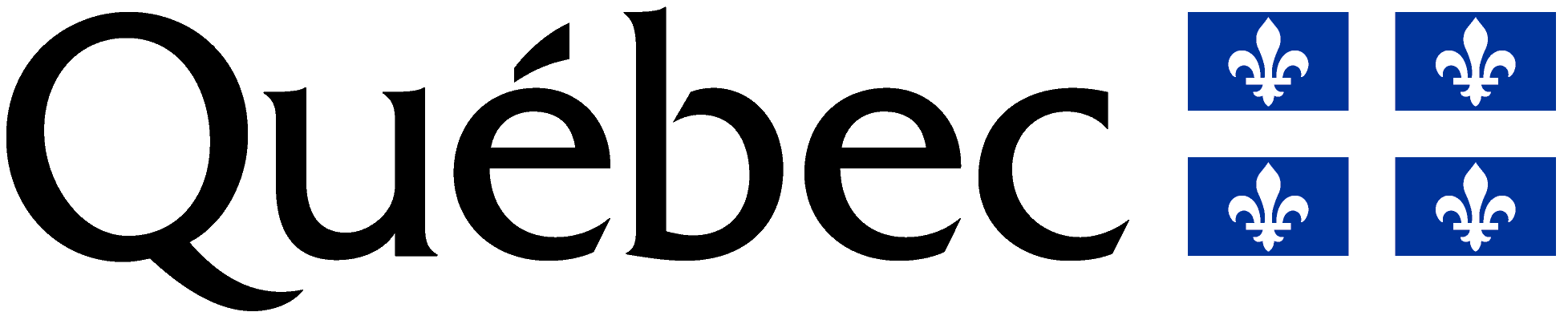 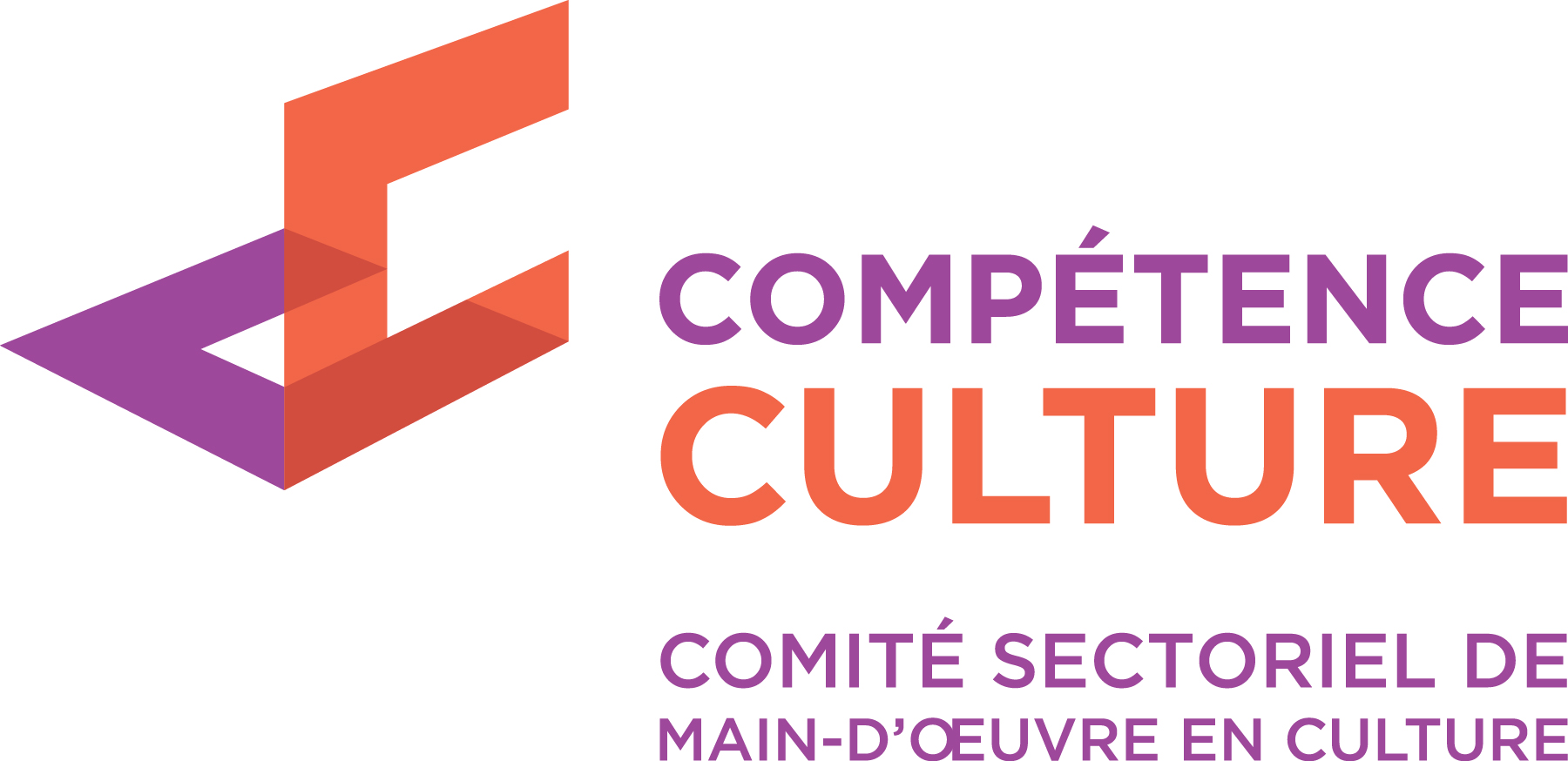 